Temat: Przesuwanie wykresu funkcji wzdłuż osi OX.Cele edukacyjne:rysowanie wykresów funkcji:  y = f(x + p) dla p > 0  oraz y = f(x - p) dla p > 0 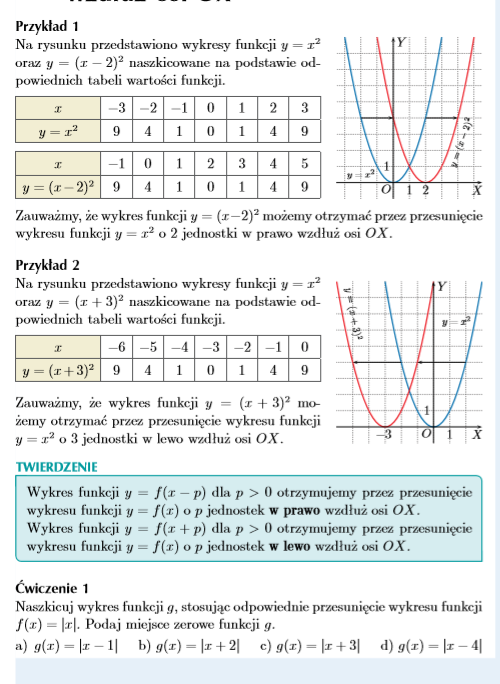 Przeanalizuj powyższe przykłady. Na ich podstawie rozwiąż ćwiczenie 1.